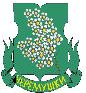 Проект повестки днязаседания № 9 Совета депутатовмуниципального округа ЧеремушкиДата проведения: 08.09.2015Время: 15:00Место проведения: Администрация МО Черемушки, ул.Новочеремушкинская, д. 57Об утверждении повестки дня 08.09.2015 (до 5 мин.)Общее время: 45 минут№Вопрос, внесенный на заседание Совета депутатовПроект внесенВремя обсуждения вопроса1О согласовании направления средств стимулирования управы района Черемушки города Москвы  на проведение мероприятий по благоустройству района Черемушки города МосквыГлава управы р-на Черемушки10 минут2О согласовании адресного перечня дворовых территорий по благоустройству территории района Черемушки города Москвы за счет средств основного финансированияГлава управы р-на Черемушки10 минут3О согласовании направления средств стимулирования управы района Черемушки города Москвы  на проведение мероприятий по благоустройству района Черемушки города МосквыГлава управы р-на Черемушки10 минут4О согласовании ежеквартального сводного районного календарного плана по досуговой, социально-воспитательной, физкультурно-оздоровительной и спортивной работе с населением по месту жительстваГлава управы р-на Черемушки10 минут